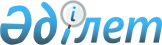 Об установлении квоты рабочих мест для инвалидов по Иргизскому району на 2020 год
					
			С истёкшим сроком
			
			
		
					Постановление акимата Иргизского района Актюбинской области от 14 февраля 2020 года № 24. Зарегистрировано Департаментом юстиции Актюбинской области 18 февраля 2020 года № 6816. Прекращено действие в связи с истечением срока
      В соответствии со статьей 31 Закона Республики Казахстан от 23 января 2001 года "О местном государственном управлении и самоуправлении в Республике Казахстан", статьями 9, 27 Закона Республики Казахстан от 6 апреля 2016 года "О занятости населения" и приказом Министра здравоохранения и социального развития Республики Казахстан от 13 июня 2016 года № 498 "Об утверждении Правил квотирования рабочих мест для инвалидов", зарегистрированным в Реестре государственной регистрации нормативных правовых актов № 14010, акимат Иргизского района ПОСТАНОВЛЯЕТ:
      1. Установить квоту рабочих мест для инвалидов в размере от двух до четырех процентов от численности рабочих мест без учета рабочих мест на тяжелых работах, работах с вредными, опасными условиями труда по Иргизскому району на 2020 год:
      от пятидесяти до ста человек - в размере двух процентов списочной численности работников;
      от ста одного до двухсот пятидесяти человек - в размере трех процентов списочной численности работников;
      свыше двухсот пятидесяти одного человека - в размере четырех процентов списочной численности работников в разрезе организации согласно приложению.
      2. Государственному учреждению "Иргизский районный отдел занятости и социальных программ" в установленном законодательством порядке обеспечить:
      1) государственную регистрацию настоящего постановления в Департаменте юстиции Актюбинской области;
      2) размещение настоящего постановления на интернет-ресурсе акимата Иргизского района после его официального опубликования.
      3. Контроль за исполнением настоящего постановления возложить на курирующего заместителя акима района.
      4. Настоящее постановление вводится в действие по истечении десяти календарных дней после дня его первого официального опубликования. Квота рабочих мест для инвалидов по Иргизскому району на 2020 год в разрезе организаций
					© 2012. РГП на ПХВ «Институт законодательства и правовой информации Республики Казахстан» Министерства юстиции Республики Казахстан
				
      Аким Иргизского района 

А. Шахин
Приложение к постановлению акимата Иргизского района от 14 февраля 2020 года № 24
№
Наименование организации
Списочная численность работников
Размер квоты (% от списочной численности работников)
Количество рабочих мест (единиц)
1
Республиканское государственное учреждение "Иргиз-Тургайский государственный природный резерват" Комитета лесного хозяйства и животного мира Министерства экологии, геологии и природных ресурсов Республики Казахстан"
52
2
1
2
Государственное учреждение "Иргизский районный отдел образования"
51
2
1